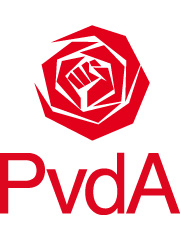 Raadsvragen van raadslid Harry van Huijstee van de fractie PvdA ingevolge artikel 42 van het Reglement van Orde van de gemeenteraad van EdeDatum: 28 maart 2022Betreft:  € 800,- aan energiecompensatie

Op vrijdag 25 maart hebben meerdere nieuwsbronnen gemeld dat de Vereniging van Nederlandse Gemeenten meldt dat de pot geld die gemeenten krijgen van het Rijk om armere gezinnen 800 euro energietoeslag te geven, 'bij lange na niet voldoende' is om iedereen die er recht op heeft dat bedrag te geven. In sommige gemeenten trappen ze daarom op de rem, blijkt uit een rondgang van Nieuwsuur. 

Enkele gemeenten geven een kleiner bedrag aan de armste huishoudens, bijvoorbeeld 200 euro. Of ze geven wel die 800 euro, maar aan een veel kleinere groep dan aanvankelijk bedacht. Deze gemeenten zijn bang dat de gemeentekas er bij in zal schieten doordat het Rijk te weinig geld overmaakt voor deze regeling.

Vanuit het Rijk is de 800 euro aan energiecompensatie bestemd voor burgers die rond moeten komen van maximaal 120% van het sociaal minimum. Het Rijk gaat ervan uit dat deze groep burgers uit maximaal 800.000 huishoudens bestaat. Echter het  CBS geeft aan dat 981.000 huishoudens in aanmerking komen voor de energiecompensatie. In Ede hanteren we een andere definitie ten aanzien van het Edese minimabeleid, namelijk 130% van het sociaal minimum.

Voor de PvdA reden om de volgende raadsvragen te stellen.
Is in de gemeente Ede inzichtelijk gemaakt hoeveel huishoudens volgens de 120% van de sociaal minimumnorm recht hebben op de 800 euro aan energiecompensatie?
Is in de gemeente Ede inzichtelijk gemaakt hoeveel huishoudens volgens de 130% van de sociaal minimumnorm aanspraak zouden kunnen maken op de 800 euro aan energiecompensatie indien we de Edese regels zouden toepassen?
Hoe ziet het communicatieplan van de gemeente Ede eruit om inwoners actief te informeren dat zij recht hebben op de 800 euro aan energiecompensatie? Graag zien wij een opgetekende tijdlijn en plan van aanpak tegemoet.
Wanneer denkt het college van B en W de 800 euro aan energiecompensatie te hebben uitgekeerd aan de vastgestelde doelgroep van het Rijk (de 120%-groep) en evt. de Edese groep (de 130% groep).
In sommige gemeenten wordt niet het volledige bedrag van 800 euro uitgekeerd. Gaat de gemeente Ede wel de volledige 800 euro aan energiecompensatie uitkeren?
Zo nee, waarom niet?
Is het college van B en W voornemens om de 800 euro aan energiecompensatie uitsluitend uit te keren aan onze inwoners die op 120% van het sociaal minimum zitten? Of past het college in  deze de eigen toepassing van 130% van het sociaal minimum toe omdat dat in lijn is met het Edese minimabeleid?
PvdA ziet graag een berekening tegemoet waarin duidelijk wordt wat de consequentie is als de complete Edese minimadoelgroep (tot 130% van het sociaal minimum) energiecompensatie zouden krijgen.
Aangezien de raadsvragen in worden gediend tijdens een overgangsperiode van de gemeenteraa2018- 2022 naar de nieuwe gemeenteraad 2022-2026, dient raadslid Harry van Huijstee deze raadsvragen in namens de fractie PvdA Ede, ingevolge artikel 42 van het reglement van orde van de gemeente Ede. In de nieuwe gemeenteraad ontvangt de nieuwe fractie PvdA Ede graag de antwoorden op deze raadsvragen. Inhoudelijk kan worden geschakeld met Boyce de Jong.

Graag ontvangt de fractie PvdA de antwoorden op deze raadsvragen binnen de daarvoor gestelde termijn van 30 dagen. Gezien de aard van het omschreven probleem, hopen we de antwoorden eerder te mogen ontvangen.

Met vriendelijke groet,Harry van Huijstee
PvdA
